Seminář Přírodní hrozby kolem nás – pohled evropských odborníků na změny přírodního prostředí a společnostiMísto konání:	sál č. 206, budova Akademie věd ČR, Národní 3, Praha 1

Termín konání:	3. prosince 2015, 8:30 – 12:30 
PROGRAM:8:00 - 8:30	Registrace účastníků8:30 – 8:35	Úvodní slovo
		RNDr. Josef Stemberk, CSc., ředitel ÚSMH AV ČR, v. v. i.8:35 – 8:40 	Úvodní slovo
		RNDr. Jan Šafanda, CSc., místopředseda AV ČR pověřený komplexní koordinací koncepcí 
		I.vědní oblasti o neživé přírodě

PŘEDNÁŠKY – I. BLOK8:40 - 9:30 	Natural Hazards and Risks – Why care? 
		Přírodní hrozby a rizika – Proč se starat?
		Prof. Thomas Glade, Vídeňská univerzita, Rakousko9:30 - 10:10	Towards improved landslide mapping and forecasting 
		Směrem k lepšímu mapování a předpovídání sesuvů
		Dr. Fausto Guzzetti, Výzkumný ústav geohydrologické ochrany, Národní rada pro výzkum 		(CNR-IRPI), Itálie10:10 - 10:30	Coffee Break, přestávka na kávu a občerstvení 


PŘEDNÁŠKY – II. BLOK10:30 - 11:10	Landslide susceptibility maps: definitions and applications 
		Mapy náchylnosti k sesouvání: definice a aplikace
		Dr. Paola Reichenbach, Výzkumný ústav geohydrologické ochrany, Národní rada pro výzkum 		(CNR-IRPI), Itálie11:10 - 11:50	Sesuvy v Česku: tradice, obtíže a perspektivy výzkumu
		Landslides in Czechia: research tradition, complexities and perspectives
		Mgr. Jan Blahůt, Ph.D. , RNDr. Jan Klimeš, Ph.D., ÚSMH AV ČR, v. v. i.11:50 - 12:00 	Coffee Break, přestávka na kávu a občerstvení 


12:00 - 12:30 	Moderovaná panelová diskuse s přednášejícími
		moderuje RNDr. Filip Hartvich, Ph.D.,ÚSMH AV ČR, v. v. i.
Všechny přednášky včetně panelové diskuze budou simultánně tlumočeny. Účast na semináři je bezplatná.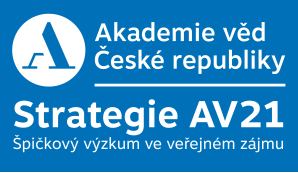 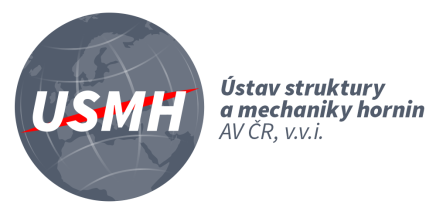 